ФИНАНСОВЫЙ ОТДЕЛАДМИНИСТРАЦИИ ГОРОДСКОГО ОКРУГА ВИЧУГАП Р И К А З16.02.2022                                                                      № 8ВичугаО внесении изменений в Приказфинансового отдела администрации городского округа Вичугаот 30.12.2021 № 121 «Об утверждении Порядка исполнения бюджета городского округа по расходам и Порядка исполнения бюджета городского округа по источникам финансирования дефицита бюджета городского округа Вичуга»В целях реализации положений статей 219 и 219.2 Бюджетного кодекса Российской Федерации, руководствуясь Положением о Финансовом отделе администрации городского округа Вичуга, утвержденным решением городской Думы городского округа Вичуга от 29.09.2016г. № 62, приказываю:1. Приложение № 1 к приказу финансового отдела администрации городского округа Вичуга от 30.12.2021 № 121 «Об утверждении Порядка исполнения бюджета городского округа по расходам и Порядка исполнения бюджета городского округа по источникам финансирования дефицита бюджета городского округа Вичуга» изложить в новой редакции согласно Приложению к настоящему Приказу.2. Бюджетному отделу финансового отдела администрации городского округа Вичуга (Плаховой И.Г.) довести настоящий Приказ до главных распорядителей средств бюджета городского округа Вичуга, главных администраторов источников финансирования дефицита бюджета городского округа Вичуга. 3. Главным распорядителям средств бюджета городского округа Вичуга довести настоящий приказ до находящихся в их ведении учреждений городского округа Вичуга.4. Контроль исполнения настоящего приказа оставляю за собой.5. Настоящий приказ вступает в силу со дня подписания и распространяется на правоотношения, возникшие с 01.01.2022.Начальник финансового отделаадминистрации городского округа Вичуга                       И.Б. КаменковаПриложениек приказу финансового отделаадминистрации городского округа Вичугаот 16.02.2022 № 8 Приложение № 1к приказу финансового отделаадминистрации городского округа Вичугаот 30.12.2021 № 121Порядокисполнения бюджета городского округа по расходам1. Общие положения1.1. Настоящий Порядок регламентирует процедуру исполнения бюджета городского округа Вичуга по расходам (далее – местный бюджет).1.2. Исполнение местного бюджета осуществляется в соответствии с требованиями Бюджетного кодекса Российской Федерации и настоящим Порядком.1.3. Финансовый отдел администрации городского округа Вичуга (далее – Финансовый отдел) организует исполнение местного бюджета на основе утвержденной сводной бюджетной росписи местного бюджета и кассового плана исполнения местного бюджета.1.4. Казначейское обслуживание исполнения местного бюджета осуществляется Управлением Федерального казначейства по Ивановской области (далее - Управление).Организация исполнения местного бюджета осуществляется с открытием и ведением лицевых счетов главным распорядителям, распорядителям, получателям средств местного бюджета и главным администраторам (администраторам) источников финансирования дефицита местного бюджета в Управлении на основании принятых Управлением Федерального казначейства по Ивановской области с 01.01.2022 к исполнению переданных отдельных функций Финансового отдела администрации городского округа Вичуга (информация от 24.08.2021 № 33-26-41/3315). 1.5. Осуществление операций по исполнению местного бюджета осуществляется Управлением на едином счете бюджета, открытом Финансовому отделу (далее - единый счет местного бюджета).1.6. В целях организации исполнения местного бюджета Финансовым отделом осуществляются привлечение остатков средств на единый счет местного бюджета и возврат привлеченных средств в соответствии с Порядком привлечения остатков средств на единый счет бюджета городского округа Вичуга и возврата привлеченных средств установленном Администрацией городского округа Вичуга.1.7. К расходам, порядок предоставления средств по которым утверждается нормативными правовыми актами Российской Федерации, Ивановской области, городского округа Вичуга настоящий Порядок применяется с учетом требований, установленных данными нормативными правовыми актами.2. Исполнение бюджета по расходамИсполнение бюджета по расходам местного бюджета предусматривает:- принятие и учет бюджетных и денежных обязательств;- подтверждение денежных обязательств;- санкционирование оплаты денежных обязательств;- подтверждение исполнения денежных обязательств.2.1. Принятие и учет бюджетных и денежных обязательств2.1.1. Получатель бюджетных средств принимает бюджетные обязательства путем заключения муниципальных контрактов, иных договоров с физическими и юридическими лицами, индивидуальными предпринимателями или в соответствии с нормативными правовыми актами, соглашениями в пределах, доведенных до него лимитов бюджетных обязательств на текущий финансовый год и плановый период с учетом принятых и неисполненных обязательств.2.1.2. Заключение и оплата муниципальных контрактов (договоров) получателями бюджетных средств осуществляются за счет средств местного бюджета и производятся в пределах утвержденных им лимитов бюджетных обязательств, за исключением случаев, установленных законодательством Российской Федерации и Ивановской области, с учетом следующих требований:- дата заключения муниципальных контрактов (договоров), предусматривающих исполнение обязательств по оплате в текущем финансовом году, - не позднее 25 декабря текущего финансового года;- подписание документов, подтверждающих возникновение у получателей бюджетных средств денежных обязательств по оплате за поставленные товары (накладная и (или) акт приемки-передачи и (или) счет-фактура), выполненные работы, оказанные услуги (акт выполненных работ (оказанных услуг) и (или) счет и (или) счет-фактура и (или) универсальный передаточный документ), а также иных необходимых для осуществления текущего контроля, установленных нормативными правовыми актами Российской Федерации, Ивановской области и городского округа Вичуга, документов - в сроки, установленные Порядком по завершению операций по исполнению бюджета городского округа Вичуга в текущем финансовом году.2.1.3. Аванс в муниципальном контракте (договоре) на поставку товаров, выполнение работ, оказание услуг может предусматриваться в размере:1) определенном федеральными и региональными правовыми актами;2) до ста процентов по муниципальным контрактам (договорам):- за электрическую энергию, тепловую энергию (мощность) и (или) теплоноситель (далее - тепловая энергия), природный газ, услуги холодного водоснабжения и водоотведения, услуги по обращению с твердыми коммунальными отходами;- на оказание услуг связи (за исключением услуг междугородней и международной связи);- на приобретение горюче-смазочных материалов;- о подписке на печатные издания, периодическую литературу и об их приобретении;- об обучении на курсах повышения квалификации;- на приобретение авиа- и железнодорожных билетов, билетов для проезда городским и пригородным транспортом;- на приобретение путевок на санаторно-курортное лечение;- на оплату бланочной продукции и приобретение аттестатов о среднем (полном) общем и основном общем образовании, свидетельств об окончании школы;- за участие в семинарах и совещаниях, в научных, методических, научно-практических конференциях, в том числе за оказание услуг по их организации и проведению;- на проживание и питание спортсменов при проведении спортивных соревнований;- на оказание услуг за проживание в гостиницах, в жилых помещениях (наем жилого помещения) при направлении работников в служебную командировку;- об участии в организации поездок на международные фестивали и конкурсы;- по договорам обязательного (добровольного) страхования гражданской ответственности владельцев транспортных средств;- на приобретение неисключительных прав на программное обеспечение и баз данных, в том числе их лицензионного обслуживания;- на поставку товаров (работ, услуг) при подготовке и проведении общественно значимых социальных, культурных, а также физкультурных и спортивных мероприятий;- на организацию выставок, ярмарок и других выставочно-ярмарочных мероприятий;- по организации питания в лагерях дневного пребывания, организуемых для детей, находящихся в трудной жизненной ситуации;- на оплату услуг по организации участия представителей городского округа Вичуга в заключительном этапе Всероссийской и областной олимпиад школьников;- за проведение государственной экспертизы проектной документации и результатов инженерных изысканий;- за проведение проверки достоверности определения сметной стоимости объектов капитального строительства, финансовое обеспечение строительства, реконструкции или технического перевооружения которых планируется осуществлять полностью или частично за счет средств местного бюджета;- на оказание услуг по предоставлению доступа к сайтам в информационно-телекоммуникационной сети "Интернет", содержащим базы данных;3) до тридцати процентов от суммы муниципального контракта (договора) по остальным муниципальным контрактам (договорам), но не более лимитов бюджетных обязательств, доведенных в установленном порядке до получателей бюджетных средств на указанные цели на соответствующий финансовый год.2.1.4. Получатель бюджетных средств принимает на себя денежные обязательства на основании документов, подтверждающих возникновение денежного обязательства при поставке товаров (накладная, и (или) акт приемки-передачи, и (или) счет-фактура), выполнении работ, оказании услуг (акт выполненных работ (оказанных услуг), и (или) счет, и (или) счет-фактура, и (или) универсальный передаточный документ), при предъявлении исполнительного документа (исполнительный лист, судебный приказ), решения налогового, акта сверки взаимных расчетов иных документов, подтверждающих возникновение денежных обязательств, предусмотренных федеральными законами, указами Президента Российской Федерации, постановлениями Правительства Российской Федерации, правовыми актами Министерства финансов Российской Федерации и нормативными правовыми актами органов государственной власти Ивановской области.2.1.5. Учет бюджетных и денежных обязательств получателей бюджетных средств осуществляется Управлением в соответствии с Порядком учета бюджетных и денежных обязательств получателей средств бюджета городского округа Вичуга Управлением Федерального казначейства по Ивановской области, устанавливаемым Финансовым отделом.2.2. Подтверждение денежных обязательств2.2.1. Получатель бюджетных средств подтверждает обязанность оплатить денежные обязательства за счет средств местного бюджета в соответствии с распоряжениями о совершении казначейских платежей (далее - Распоряжение) и иными документами, необходимыми для санкционирования их оплаты.Для оплаты денежных обязательств получатель бюджетных средств представляет в Управление Распоряжение в соответствии с порядком казначейского обслуживания, установленным Федеральным казначейством в соответствии с бюджетным законодательством Российской Федерации, после доведения до них объемов финансирования.2.2.2. Для осуществления операций по расходам местного бюджета Финансовым отделом до главных распорядителей через Управление расходными расписаниями доводятся объемы финансирования в разрезе кодов классификации расходов бюджетной классификации Российской Федерации, с указанием кодов цели по отдельным расходам местного бюджета, а также по средствам федерального и областного бюджета.2.2.3. Расходные расписания о доведении объемов финансирования формируются Финансовым отделом на основе заявок главных распорядителей.Главный распорядитель на основе заявок подведомственных получателей бюджетных средств (муниципальных образований) формирует заявку(и) на доведение объемов финансирования (далее - Заявки), необходимых для оплаты денежных обязательств получателя бюджетных средств (муниципального образования) и объемов финансирования, доведенных на лицевой счет по переданным полномочиям соответствующего главного распорядителя областного бюджета.2.2.4. Финансовый отдел осуществляет проверку представленных главным распорядителем Заявок по следующим направлениям:- наличие реквизитов необходимых для доведения объемов финансирования до главного распорядителя; - непревышение утвержденных главному распорядителю лимитов бюджетных обязательств (бюджетных ассигнований – по публичным нормативным обязательствам) за минусом доведенных ранее объемов финансирования в разрезе кодов бюджетной классификации расходов;- наличие на лицевом счете по переданным полномочиям бюджетных данных для проведения кассовых выплат, источником финансового обеспечения которых являются средства областного бюджета.2.2.5. Заявки, не соответствующие требованиям, установленным  п. 2.2.4 возвращаются главным распорядителям для устранения нарушений.2.2.5. В случае недостаточности остатка средств на едином счете местного бюджета, доступного к распределению, для исполнения представленных главными распорядителями Заявок, Финансовый отдел в первоочередном порядке доводит объемы финансирования по следующим направлениям расходов:- выплата заработной платы и начисления на нее;- ежемесячные компенсационные выплаты сотрудникам, находящимся в отпуске по уходу за ребенком до достижения им возраста трех лет;- социальное обеспечение населения (стипендии, пособия, пенсии);- перечисление межбюджетных трансфертов, а также субсидий государственным бюджетным и автономным учреждениям на выполнение государственного задания в части расходов на выплату заработной платы и начислений на нее, социального обеспечения населения;- обслуживание муниципального долга;- исполнение судебных актов по искам к казне городского округа Вичуга.2.2.6. При необходимости Финансовый отдел вправе запросить у главных распорядителей и получателей бюджетных средств документы, подтверждающие сроки оплаты денежных обязательств (государственные контракты, договоры, акты выполненных работ, счета-фактуры и др.).2.2.4. Главный распорядитель в соответствии с расходным расписанием, полученным от Управления, не позднее двух рабочих дней со дня его получения формирует расходные расписания и распределяет доведенные бюджетные данные по подведомственным учреждениям.2.2.5. Неиспользованные объемы финансирования расходов, числящиеся на лицевых счетах главных распорядителей и (или) получателей средств местного бюджета, могут быть отозваны соответственно Финансовым отделом - по заявке главного распорядителя, главным распорядителем - по заявке получателя бюджетных средств расходными расписаниями с указанием уменьшаемых объемов финансирования расходов со знаком "минус". 2.3. Санкционирование оплаты денежных обязательствСанкционирование оплаты денежных обязательств осуществляется Управлением после проверки наличия документов, предусмотренных Порядком санкционирования оплаты денежных обязательств получателей средств бюджета городского округа Вичуга и оплаты денежных обязательств, подлежащих исполнению за счет бюджетных ассигнований по источникам финансирования дефицита бюджета городского округа Вичуга, устанавливаемым Финансовым отделом.2.4. Подтверждение исполнения денежных обязательств2.4.1. Подтверждение исполнения денежных обязательств осуществляется Управлением на основании распоряжений, подтверждающих списание денежных средств с единого счета бюджета в пользу физических или юридических лиц, бюджетов бюджетной системы Российской Федерации, а также проверки иных документов, подтверждающих проведение неденежных операций по исполнению денежных обязательств получателей бюджетных средств.2.4.2. Управление направляет получателям бюджетных средств выписки из лицевых счетов в соответствии с порядком, устанавливаемым Федеральным казначейством.СОГЛАСОВАНО:Отдел №1 Управления Федерального казначейства по Ивановской областиТ.Н. Румянцева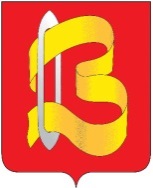 